ФОРМАдля размещения информации об объектах, находящихся в муниципальной собственности Петровского муниципального образования, учтенных в реестре муниципального имущества Петровского муниципального образованияНЕДВИЖИМОЕ ИМУЩЕСТВОДВИЖИМОЕ ИМУЩЕСТВОГлава Петровского муниципального образования                                   Т.Н. ТарасоваРеестровый номерКадастровый номерНаименованиеКатегория земельных участковНазначение/вид разрешенного использованияАдрес/место нахожденияПлощадьНаличие/отсутствие обременения12345678138:03:050302:163Земельный участок для детской площадки земли населенных пунктовдля детской площадки666416, Иркутская область, Жигаловский район, с. Петрово, ул. Ленская, д.69»А»392отсутствует238:03:050201:157Земельный участок для расположение детской площадки земли населенных пунктовдля расположения детской площадки666416, Иркутская область, Жигаловский район, д. Воробьева, ул. Таёжная, д.28 «А»262отсутствует338:03:010104:1243Земельный участок для расположение кладбища земли населенных пунктовдля расположения кладбища666416, Иркутская область, Жигаловский район, д. Воробьева2416отсутствует438:03:010104:1245Земельный участок для расположение кладбища земли населенных пунктовдля расположения кладбища666416, Иркутская область, Жигаловский район, с. Петрово19723отсутствует538:03:010104:1248Земельный участок для расположение кладбища земли промышленности, энергетики, транспорта, связи, радиовещания, телевидения, информатики, земли для обеспечения космической деятельности, земли обороны, безопасности и земли иного специального назначениядля расположения кладбища666416, Иркутская область, Жигаловский район, у с. Петрово3259отсутствует638:03:010104:1247Земельный участок для расположение кладбищаземли промышленности, энергетики, транспорта, связи, радиовещания, телевидения, информатики, земли для обеспечения космической деятельности, земли обороны, безопасности и земли иного специального назначениядля расположения кладбища666416, Иркутская область, Жигаловский район, у д. Заплескина3853отсутствует738:03:050201:156Земельный участок для памятниказемли населенных пунктовдля памятника666416, Иркутская область, Жигаловский район, д. Воробьева, ул. Таежная, 28 «Б»88отсутствует838:03:050302:164Земельный участок для памятниказемли населенных пунктовдля расположения памятника666416, Иркутская область, Жигаловскиий район, с. Петрово, ул. Ленская, 67 «А»449отсутствует938:03:050301:191Земельный участок для эксплуатации автомобильных дорог общего пользования местного значенияземли населенных пунктовдля эксплуатации автомобильных дорог общего пользования местного назначения666416, Иркутская область, Жигаловский район, с. Петрово ул. Набережная2241отсутствует1038:03:050302:165Земельный участок для эксплуатации автомобильных дорог общего пользования местного значенияземли населенных пунктовдля эксплуатации автомобильных дорог общего пользования местного назначения666416, Иркутская область, Жигаловский район, с. Петрово, ул. Лесная2837отсутствует1138:03:050301:190Земельный участок для эксплуатации автомобильных дорог общего пользования местного значенияземли населенных пунктовдля эксплуатации автомобильных дорог общего пользования местного назначения666416, Иркутская область, Жигаловский район, с. Петрово ул. Молодежная4986отсутствует1238:03:050301:192Земельный участок для эксплуатации автомобильных дорог общего пользования местного значенияземли населенных пунктовдля эксплуатации автомобильных дорог общего пользования местного назначения666416, Иркутская область, Жигаловский район, с. Петрово ул. Набережная1129отсутствует1338:03:000000:305Земельный участок для эксплуатации автомобильных дорог общего пользования местного значенияземли населенных пунктовдля эксплуатации автомобильных дорог общего пользования местного назначения666416, Иркутская область, Жигаловский район, с. Петрово ул. Ленская747отсутствует1438:03:050201:154Земельный участок для эксплуатации автомобильных дорог общего пользования местного значенияземли населенных пунктовдля эксплуатации автомобильных дорог общего пользования местного назначения666416, Иркутская область, Жигаловский район, д. Воробьева ул. Таёжная2914отсутствует1538:03:050401:58Земельный участок для эксплуатации автомобильных дорог общего пользования местного значенияземли населенных пунктовдля эксплуатации автомобильных дорог общего пользования местного назначения666416, Иркутская область, Жигаловский район, д. Заплескина ул. Речная6996отсутствует1638:03:050201:155Земельный участок для эксплуатации автомобильных дорог общего пользования местного значенияземли населенных пунктовдля эксплуатации автомобильных дорог общего пользования местного назначения666416, Иркутская область, Жигаловский район, д. Воробьева, ул. Таежная1194отсутствует1738:03:010104:1264Земельный участок для строительства фельдшерско-акушерского пунктаземли населенных пунктовдля строительства фельдшерско-акушерского пункта666416, Иркутская область, Жигаловский район, д. Воробьева, ул. Таежная,46А2000отсутствует1838:03:050302:190Земельный участок для строительства фельдшерско-акушерского пунктаземли населенных пунктовдля строительства фельдшерско-акушерского пункта666416, Иркутская область, Жигаловский район, с.Петрово, ул. Ленская, д.65 А1173отсутствуетРеестровый номерНаименованиеНаличие/отсутствие обременения1Ноутбук ASUS K52FP6200отсутствует2Мотопомпа Кратон GWP-50отсутствует3Мотопомпа Кратон GWP-50отсутствует4Рукав напорно-всасывающий D50 мм отсутствует5Стелажотсутствует6Компьютер  DNS office XL (0149296) Pentium G620 (2.6 GHz)/2GB/250GB/DVD+RW/Без ПО (в комплекте)отсутствует7Компьютер DNS Home (0157798)A8-5622K (3.6 GHz)/4GB/HD7560D/500GB/DVD+RW/CR/Без ПО(в комплекте)отсутствует8МФУ HP LaserJet Pro M1132 (CE847A Лазерный принтер/Копир Сканер: A4 600х600dpi 18pm 400MHz 8Mb USB2.0отсутствует9УДСК «Карусель»отсутствует10Батут «TRAMPOLINE»отсутствует11Надувной батутотсутствует12Насос скважинныйотсутствует13Карусель  «Василек»отсутствует14Качели дачныеотсутствует15Микшерный пульт с усилителемотсутствует16Мемориальные плитыотсутствует17Велотренажер магнитный Brumer B670отсутствует18беговая дорожка КРТ электрическая KP-4590F1отсутствует19велоэлепсойт программируемый Larsen FB1900отсутствует20MP512-22 обн. дизайн пластикотсутствует21велоэлепсойт программируемый Larsen FB1900отсутствует22Принтер HP LaserJet Pro P1102sотсутствует23Музыкальный центротсутствует24Рукав D-51 Гетекс для ПТ с ГР-50 (1,6 Мпа)отсутствует25Рукав Сибтекс D-51  для ПК с ГР-50 (1 Мпа)отсутствует26Рукав всасывающий D50 (4 м) с ГР-50отсутствует27Монитор АОС  19,5 e2070Ыцт/01 (ЕТ ДУВ 1600х900,600:1отсутствует28ПК Acer Extersa EM2610 Pertium отсутствует29МФУ Pentum M6500 (Принтер/Сканер/Копир: А4 1200x1200dpi 22ppm 128Mb 600MHz USB)отсутствует30Навесной снегоуборочный вал для трактора МТЗ-80отсутствует31Кресло Элегант L2 Сетка Черная, + пятилочье пластик. Механизм качания TOP-GANотсутствует32Рукав D-51 Ctktrn (20+/- 1V) lkz GN c UH-50(1,6VGf)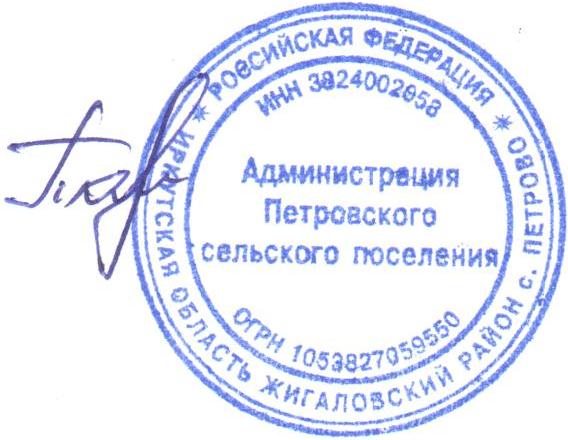 отсутствует